					          Updated as at 9 April 2020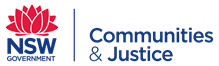 Payment ProcessReconciliation ProcessCOVID-19 Emergency Action Payment – FlowchartThis document is designed to show the flow of steps involved in the application, payment and reconciliation of the COVID-19 Emergency Action Payment process.A request for the COVID-19 Emergency Action Payment must be made through the Application form and approval process outlined below.Please refer to the Appendix at the bottom of the Application form and the Fact Sheet:  What you need to know about applying for the COVID-19 Emergency Action Payment for further information on the eligibility and application process.Application and Approval Process OverviewWhere extraordinary costs are anticipated as a result of these measures, Service Providers should contact their local CFDU or CAU for anyalternative support / resources and placement supports before enacting emergency measures for each CYP in care, as applicable.Emergency measures put in place as a result of COVID-19 attracting extraordinary costs that require reimbursement, should be in line with the best interests of children and young people and consistent with NSW Health advice.Complete the COVID-19 Emergency Action – Payment Application Form and submit within the next business day estimated costs for these emergency measures.  Where your agency incurred extraordinary costs in response to COVID-19 between the period a pandemic was announced by the World Health Organisation on 11 March 2020 and prior to 1 April 2020, DCJ will on a case-by-case basis consider these applications.Applications to be sent via e-mail to: ACAapprovals@facs.nsw.gov.au with a copy to your DCJ Lead Contract Manager.Complete the COVID-19 Emergency Action – Payment Application Form and submit within the next business day estimated costs for these emergency measures.  Where your agency incurred extraordinary costs in response to COVID-19 between the period a pandemic was announced by the World Health Organisation on 11 March 2020 and prior to 1 April 2020, DCJ will on a case-by-case basis consider these applications.Applications to be sent via e-mail to: ACAapprovals@facs.nsw.gov.au with a copy to your DCJ Lead Contract Manager.Complete the COVID-19 Emergency Action – Payment Application Form and submit within the next business day estimated costs for these emergency measures.  Where your agency incurred extraordinary costs in response to COVID-19 between the period a pandemic was announced by the World Health Organisation on 11 March 2020 and prior to 1 April 2020, DCJ will on a case-by-case basis consider these applications.Applications to be sent via e-mail to: ACAapprovals@facs.nsw.gov.au with a copy to your DCJ Lead Contract Manager.Complete the COVID-19 Emergency Action – Payment Application Form and submit within the next business day estimated costs for these emergency measures.  Where your agency incurred extraordinary costs in response to COVID-19 between the period a pandemic was announced by the World Health Organisation on 11 March 2020 and prior to 1 April 2020, DCJ will on a case-by-case basis consider these applications.Applications to be sent via e-mail to: ACAapprovals@facs.nsw.gov.au with a copy to your DCJ Lead Contract Manager.Complete the COVID-19 Emergency Action – Payment Application Form and submit within the next business day estimated costs for these emergency measures.  Where your agency incurred extraordinary costs in response to COVID-19 between the period a pandemic was announced by the World Health Organisation on 11 March 2020 and prior to 1 April 2020, DCJ will on a case-by-case basis consider these applications.Applications to be sent via e-mail to: ACAapprovals@facs.nsw.gov.au with a copy to your DCJ Lead Contract Manager.Application Decision Application Decision Application Decision Application Decision Application Decision Deputy Secretary or their representative will advise the Service Provider, DCJ Lead Contract Manager and Central Office in writing, whether or not the application is approved.Deputy Secretary or their representative will advise the Service Provider, DCJ Lead Contract Manager and Central Office in writing, whether or not the application is approved.Deputy Secretary or their representative will advise the Service Provider, DCJ Lead Contract Manager and Central Office in writing, whether or not the application is approved.Deputy Secretary or their representative will advise the Service Provider, DCJ Lead Contract Manager and Central Office in writing, whether or not the application is approved.Deputy Secretary or their representative will advise the Service Provider, DCJ Lead Contract Manager and Central Office in writing, whether or not the application is approved.Service Provider:Within 4 hours where the application is received within business hours The next business day where the application is received outside of business hours.Central Office:To seek approval from Executive Director, Partnerships for paymentContract Manager:To monitor payment and to verify and submit reconciliation true costsIf approved, DCJ will pay a one-off payment, as per applicable month, through the Funded Contract.Payments are scheduled to occur on the second Wednesday of each month.Central Office will issue out a Payment Advice e-mail to Service Providers, as applicable.A copy of the COVID-19 Emergency Action Payment Reporting Template will be shared with Service Providers and DCJ Lead Contact Managers.Evidence of estimates applied for, approved and paid by DCJ must be submitted as soon as available, as and no later than 30 days following commencement of emergency measures.The reconciliation process forms part of the application process.  DCJ Lead Contract Managers will review the evidence submitted and verify the true costs.  If required, further justification and/or supporting documentation may be requested.DCJ Lead Contract Manager will complete reconciliation on the reporting template and send to Central Office for payment, via e-mail to:COVID-19ComplexNeedsPayment@facs.nsw.gov.au by 21st day of each month, or next business day if this is a weekend or public holiday.